รูปนักเรียนทำกิจกรรมหน้าเสาธง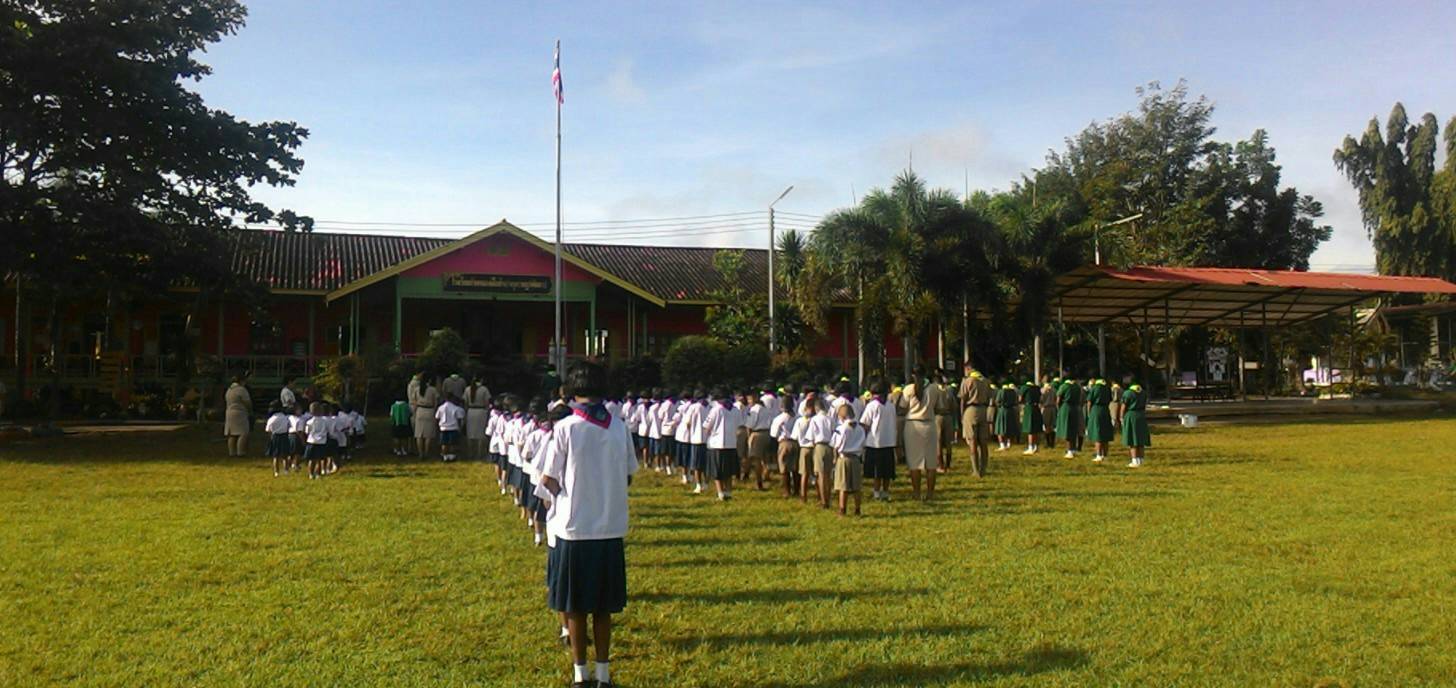 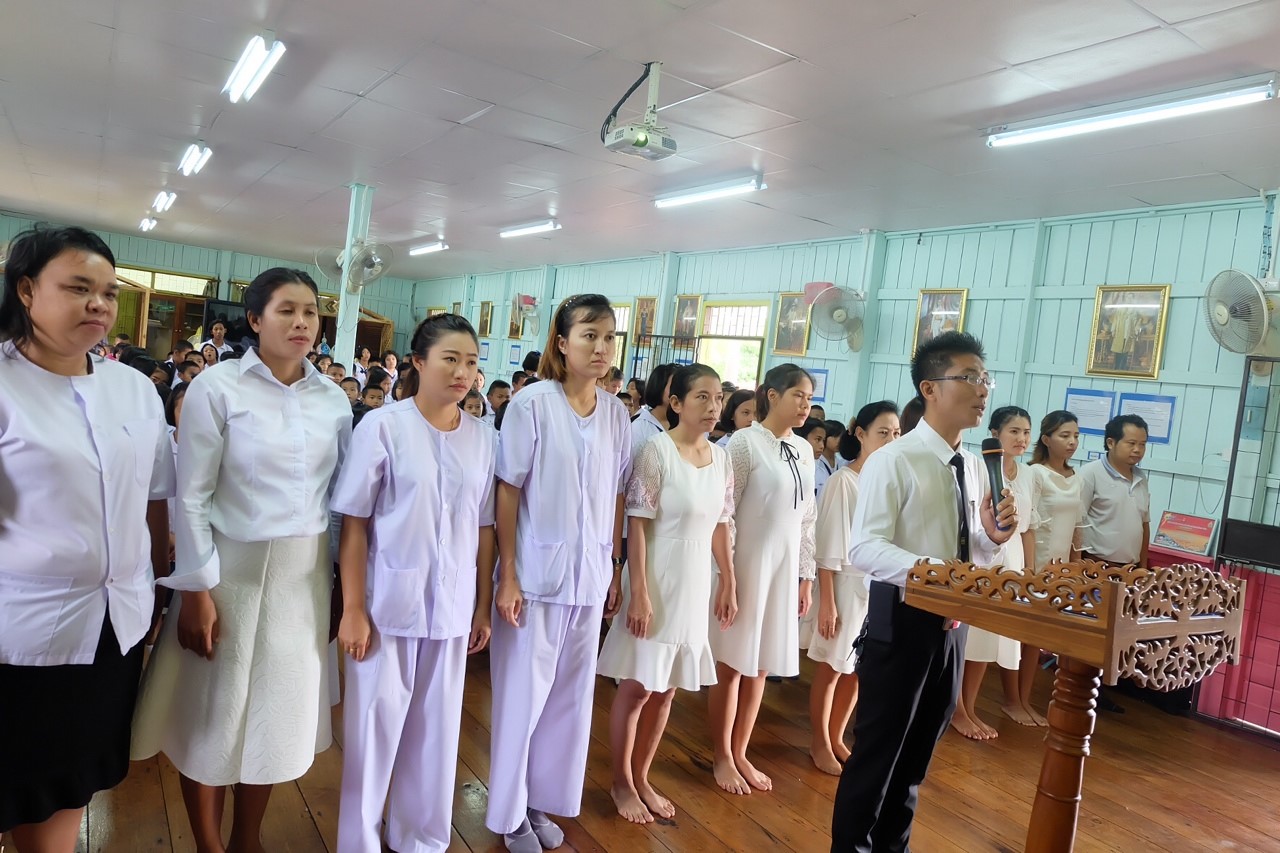 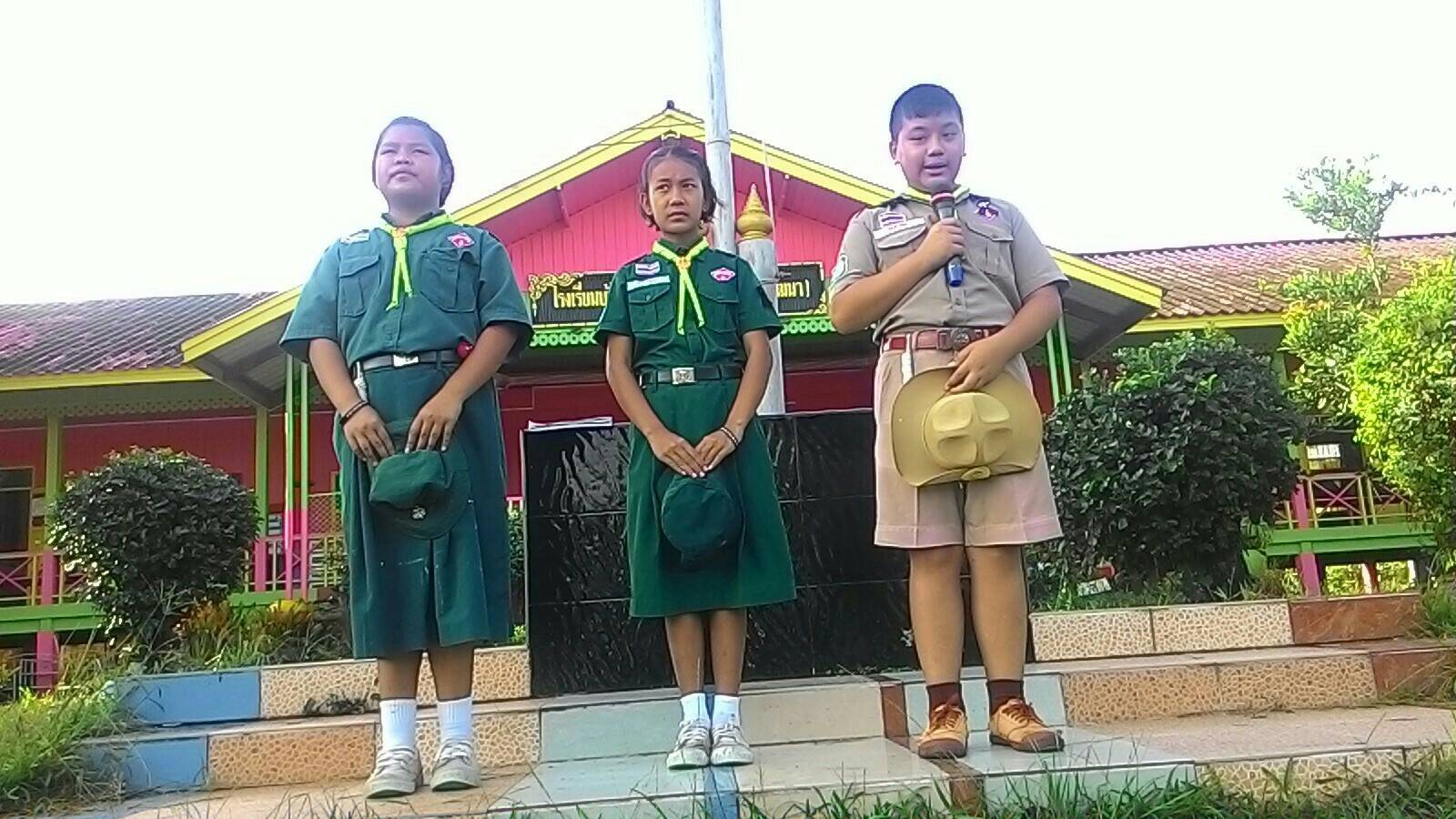 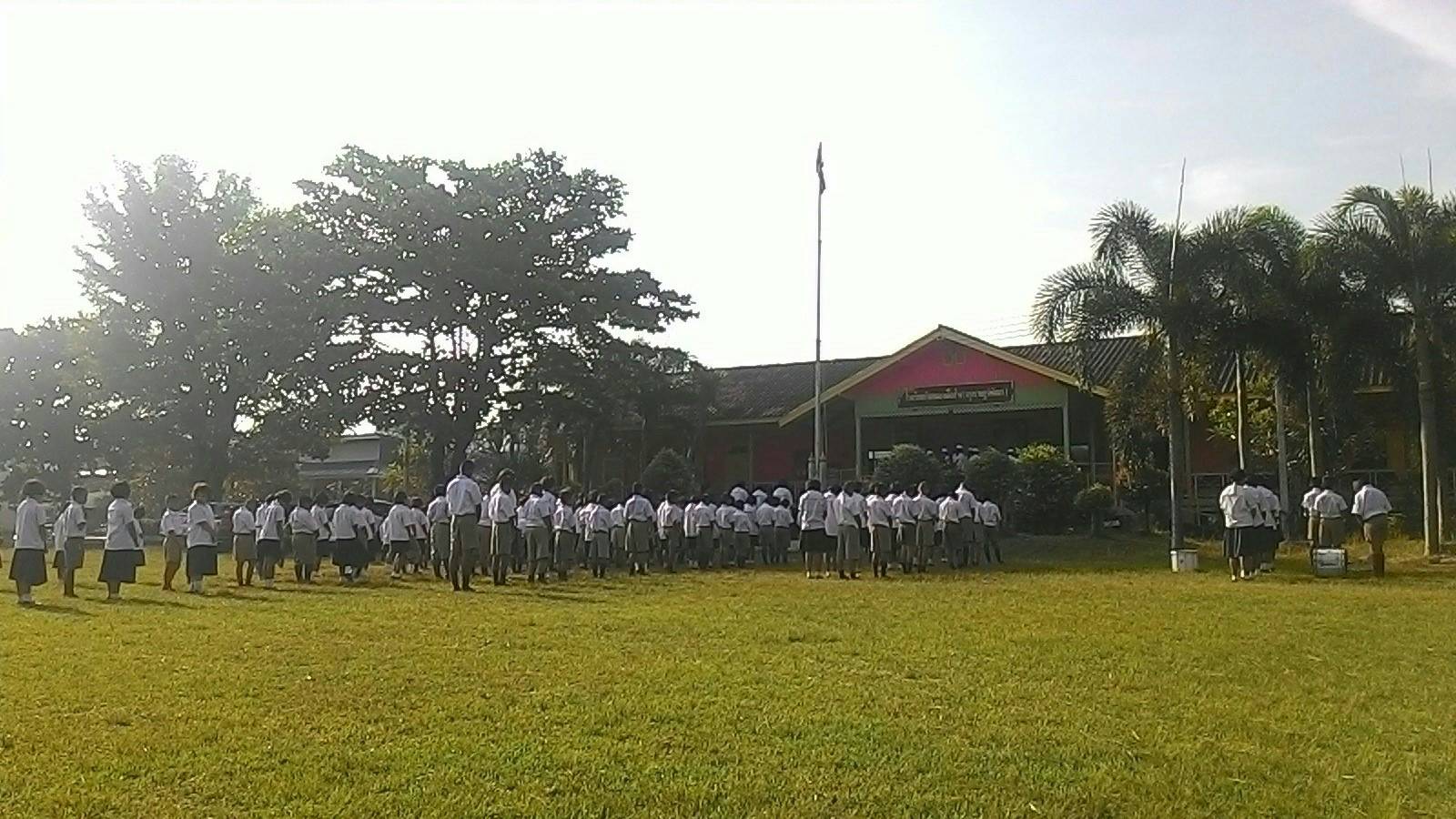 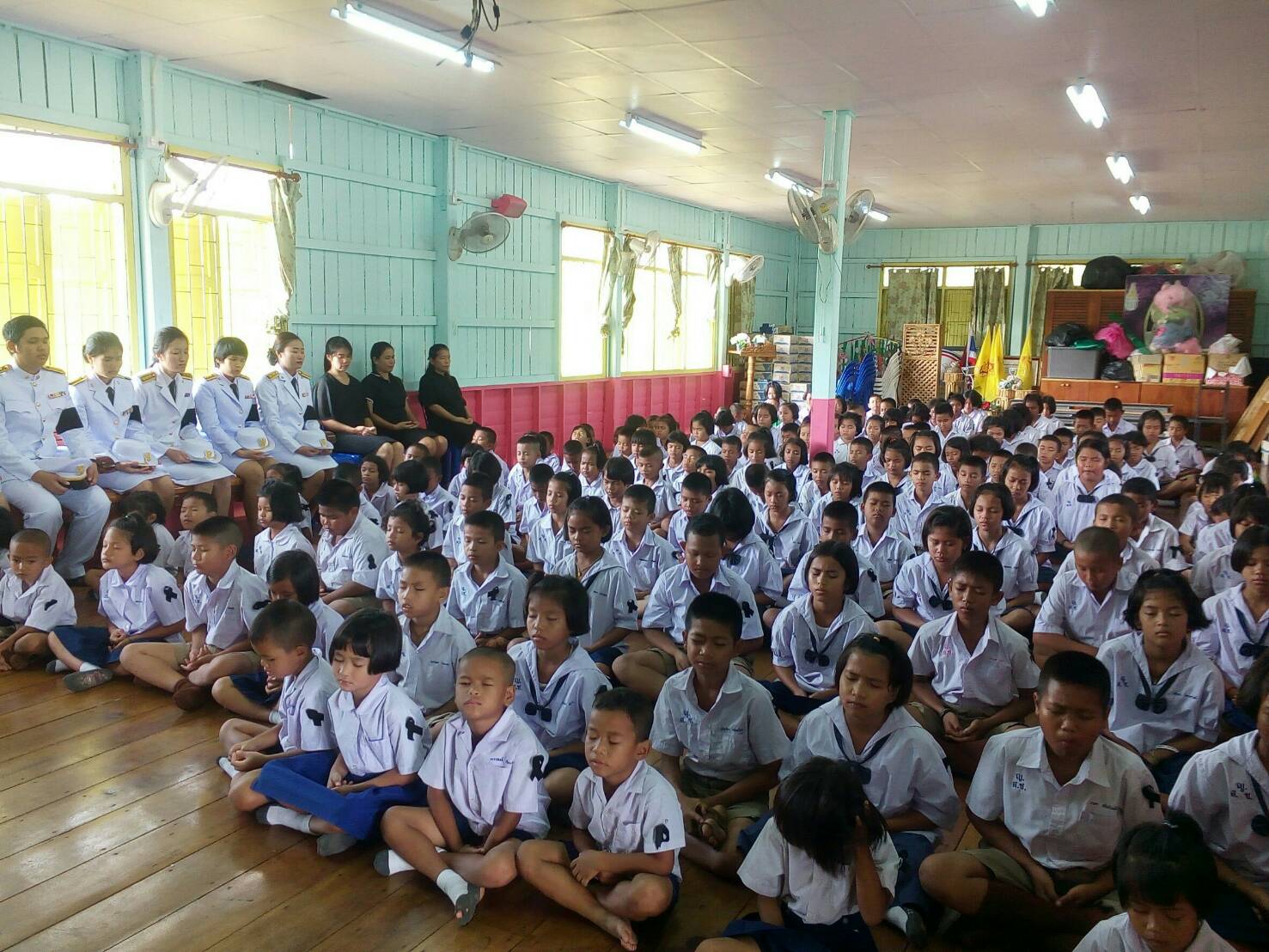 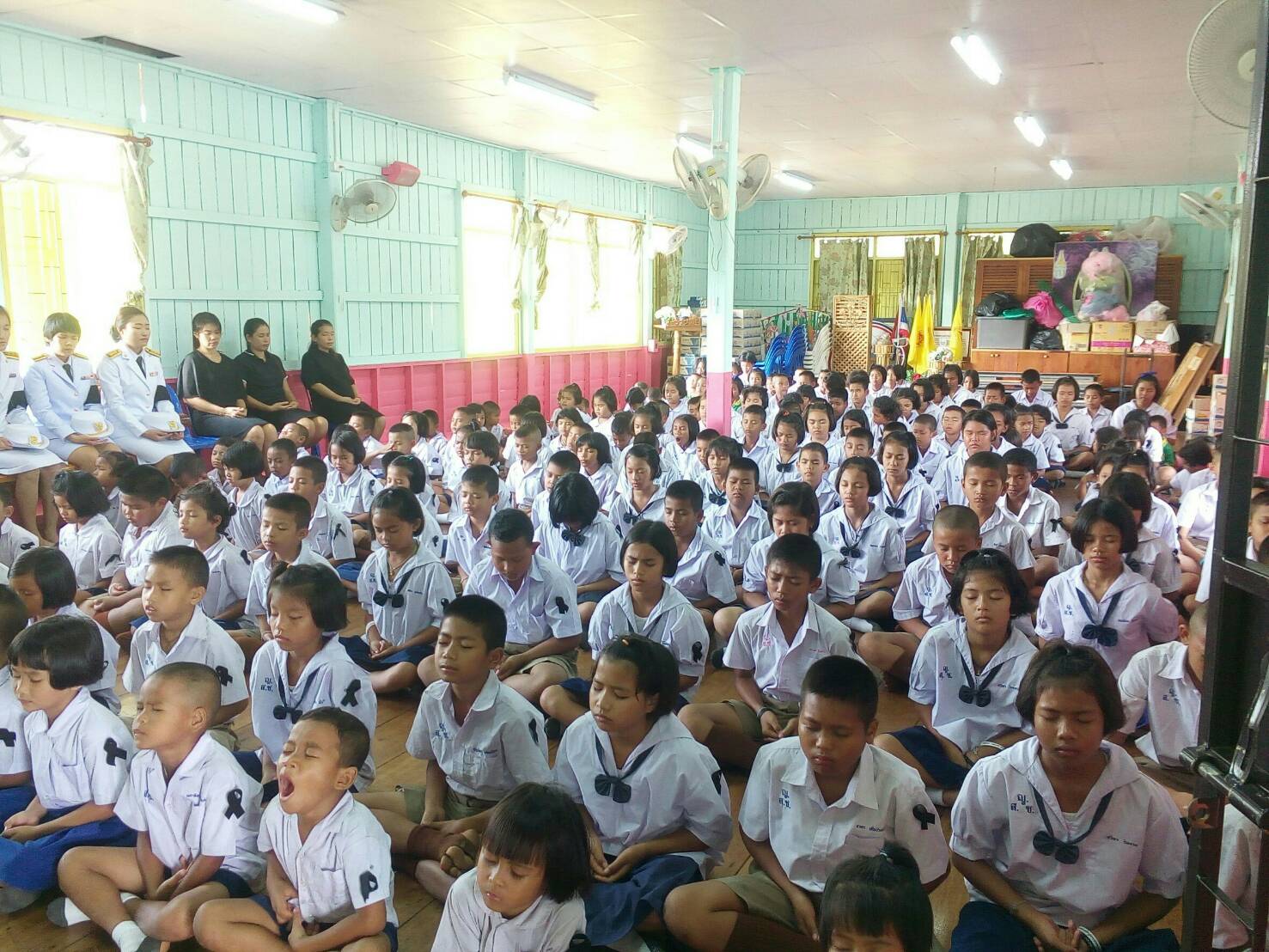 